McKenzie Kargel, Brett Sherley, Sarah Wilson, Mallory Lehr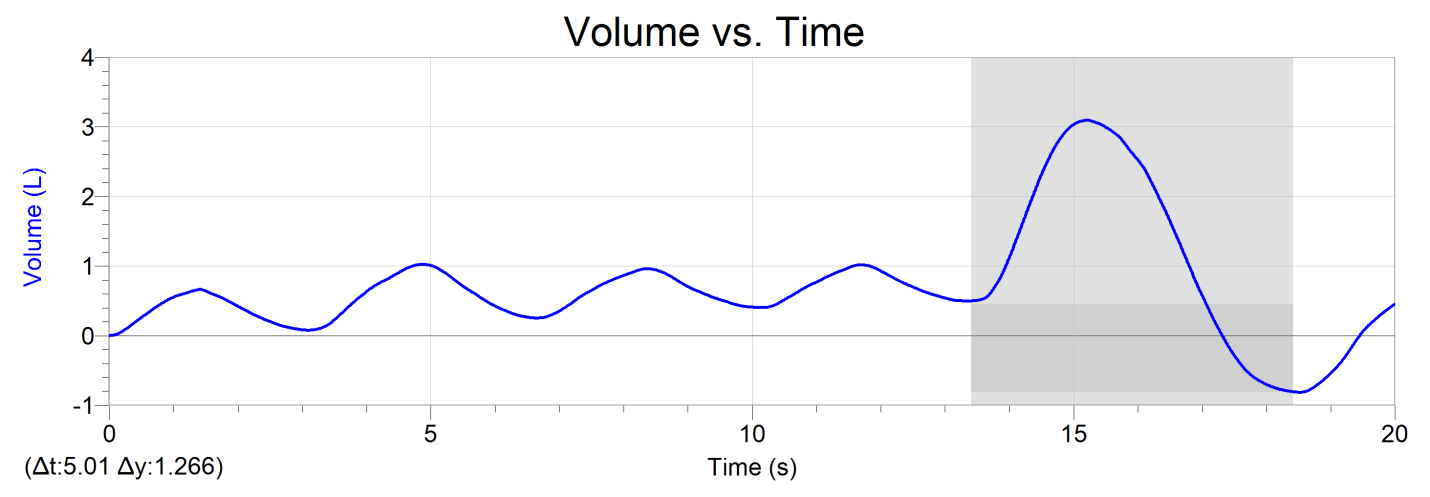 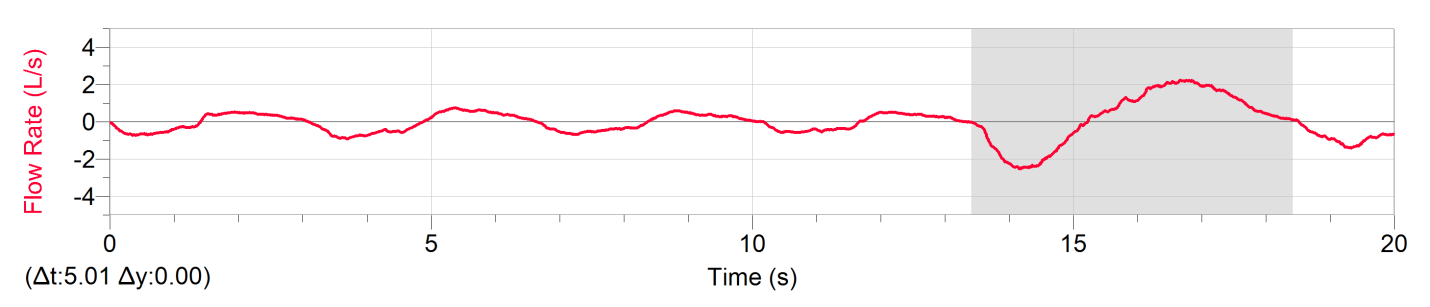 Volume measurement 
(L)Individual (L)Tidal Volume (TV) .83Inspiratory Reserve (IRV)2.05Expiratory Reserve (ERV)1.27 Vital Capacity (VC)4.15 Residual Volume (RV)≈1.5Total Lung Capacity (TLC) 5.65Minute Volume (MV) at rest 16.6